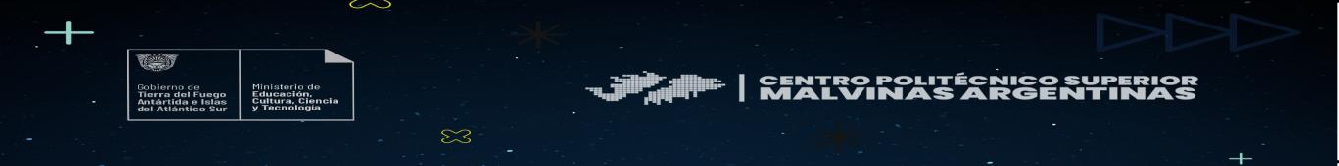 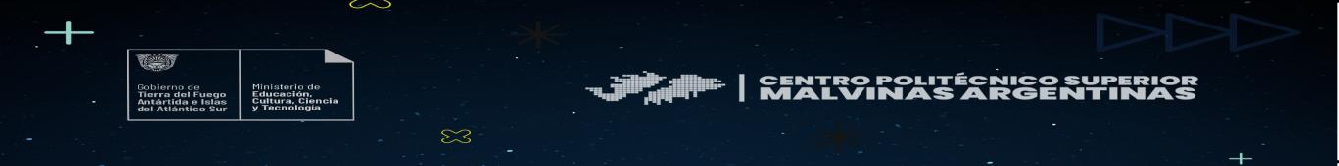 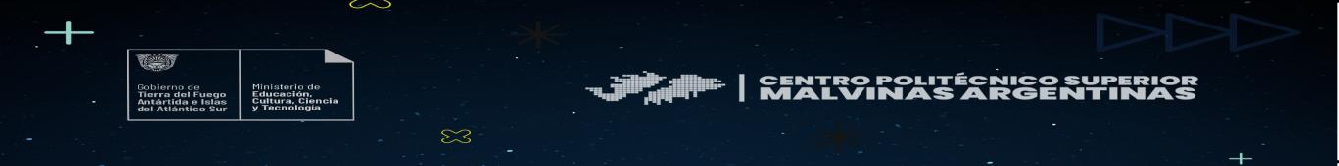 Listado de Inscriptos - Concurso ExtraordinarioListado de Inscriptos - Concurso ExtraordinarioListado de Inscriptos - Concurso ExtraordinarioListado de Inscriptos - Concurso ExtraordinarioCarrera/CargoEspacio/CargoDocenteDNITec. Cs. de Datos e I.A Matemática orientada al pensamiento computacional - Asignatura - 1er. año COM B/C/D - 1°Cuat - 8hs Cát. - Cód. 910 - INTERINOABDO Constanza María37510106Tec. Cs. de Datos e I.A Matemática orientada al pensamiento computacional - Asignatura - 1er. año COM B/C/D - 1°Cuat - 8hs Cát. - Cód. 910 - INTERINOCancino Germán Antonio33889182Tec. Cs. de Datos e I.A Matemática orientada al pensamiento computacional - Asignatura - 1er. año COM B/C/D - 1°Cuat - 8hs Cát. - Cód. 910 - INTERINOMarasco Andrea20567666Tec. Cs. de Datos e I.A Matemática orientada al pensamiento computacional - Asignatura - 1er. año COM B/C/D - 1°Cuat - 8hs Cát. - Cód. 910 - INTERINOVidal Hernández Omar Sebastián38088766Tec. Cs. de Datos e I.ALógica  - Asignatura - 1er. año COM B/C/D - 1°Cuat - 6hs Cát.- Cód. 910 - INTERINOSafranchik Mailen Romina38528474Tec. Cs. de Datos e I.ALógica  - Asignatura - 1er. año COM B/C/D - 1°Cuat - 6hs Cát.- Cód. 910 - INTERINOCancino Germán Antonio33889182Tec. Cs. de Datos e I.AProbabilidad y Estadística - Asignatura - 1er. año COM B/C/D- 1°Cuat - 5hs Cát.- Cód. 910 - INTERINOCAIAZZA Ismael Ezequiel37077591Tec. Cs. de Datos e I.AProbabilidad y Estadística - Asignatura - 1er. año COM B/C/D- 1°Cuat - 5hs Cát.- Cód. 910 - INTERINOCancino Germán Antonio33889182Tec. Cs. de Datos e I.AProbabilidad y Estadística - Asignatura - 1er. año COM B/C/D- 1°Cuat - 5hs Cát.- Cód. 910 - INTERINOOrtiz Diego Alexis37536074Tec. Cs. de Datos e I.AInglés Técnico I - Taller - 1er. año COM B/C/D - 1°Cuat - 3hs Cát. - Cód. 910 - INTERINOBracklo Rodrigo Lucas40000365Tec. Cs. de Datos e I.AInglés Técnico I - Taller - 1er. año COM B/C/D - 1°Cuat - 3hs Cát. - Cód. 910 - INTERINOGAJARDO, Manuel Ignacio39149457Tec. Cs. de Datos e I.AInglés Técnico I - Taller - 1er. año COM B/C/D - 1°Cuat - 3hs Cát. - Cód. 910 - INTERINOHIRNIAK Romina Natalia26621564Tec. Cs. de Datos e I.AProgramación I - Módulo - 1er. año COM A/B/C/D- 1°Cuat - 11hs Cát. - Cód. 910 - INTERINOBogarín Horacio David30153846Tec. Cs. de Datos e I.AProgramación I - Módulo - 1er. año COM A/B/C/D- 1°Cuat - 11hs Cát. - Cód. 910 - INTERINOSolórzano Salazar Cesar Alfredo30539628Tec. Cs. de Datos e I.ABase de Datos - Módulo - 1er. año COM A/B/C/D - 1°Cuat - 3hs Cát. - Cód. 910 - INTERINOSolórzano Salazar Cesar Alfredo30539628Tec. Cs. de Datos e I.ABase de Datos - Módulo - 1er. año COM A/B/C/D - 1°Cuat - 3hs Cát. - Cód. 910 - INTERINOBogarín Horacio David30153846Tec. Cs. de Datos e I.ACiencia de Datos - Módulo - 1er. año - 2°Cuat - 6hs Cát. - Cód. 910 - INTERINOMirabete Martín Maximiliano23770542Tec. Cs. de Datos e I.APráctica Profesionalizante I - Prácticas - 1er. año - 2°Cuat - 11hs Cát. - Cód. 910 - INTERINOSIN INSCRIPTOSSIN INSCRIPTOSTec. Cs. de Datos e I.AÉtica y Deontología Profesional - Módulo - 1er. año - 2°Cuat - 3hs Cát.- Cód. 910 - INTERINOMagaldi Federico Oliver22095510Listado de Inscriptos - Concurso ExtraordinarioListado de Inscriptos - Concurso ExtraordinarioListado de Inscriptos - Concurso ExtraordinarioListado de Inscriptos - Concurso ExtraordinarioCarrera/CargoEspacio/CargoDocenteDNICargos de Unidad de GestiónCoordinación de Investigación - 20hs Cát. - Cód. 910 - INTERINOPEREZ MEDINA Carlos Roberto94555038Cargos de Unidad de GestiónCoordinación de Investigación - 20hs Cát. - Cód. 910 - INTERINOSiboldi Sebastian Quimey39999649Cargos de Unidad de GestiónCoordinación de Investigación - 20hs Cát. - Cód. 910 - INTERINOARAYA, Andrés Francisco 28262655Cargos de Unidad de GestiónCoordinación de Prácticas Profesionalizantes 20 hs. Cát.- Cód. 910 - INTERINOPESSINA Noelia María30843648Cargos de Unidad de GestiónCoordinación de Prácticas Profesionalizantes 20 hs. Cát.- Cód. 910 - INTERINOMagaldi Federico Oliver22095510Cargos administrativosAyudante Técnico de Trabajos Prácticos (ATTP) - 18hs Cát. - Cód. 909 - INTERINO -ARAYA, Andrés Francisco 28262655Cargos administrativosAyudante Técnico de Trabajos Prácticos (ATTP) - 18hs Cát. - Cód. 909 - INTERINO -Solorzano Salazar Cesar Alfredo30539628Cargos administrativosAyudante Técnico de Trabajos Prácticos (ATTP) - 18hs Cát. - Cód. 909 - INTERINO -FARINA Marcos Javier26623419